ЗАЯВКА НА ПОДБОР ПЕРСОНАЛА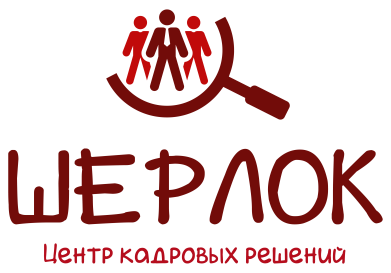 Дата  заполнения    ________________________________Кто будет проводить собеседования с кандидатом (от компании-работодателя)Описание вакантной должностиКарьерный рост и обучениеУсловия найма специалистаТребования к кандидатуПричины появления вакантной должностиПричины появления вакансии: □ Новая штатная единица / должность □ Хотите заменить, так как не справляется□ Сотрудник увольняется по собственному желанию  Сколько времени вакантна данная должность ……………………………….Искали ли ранее специалиста на данную вакансию? Если «да», то как (поставить +)Мотивирующие факторы перехода кандидата из другой компании  
Почему работающий специалист должен уйти из своей компании в вашу? Чем его можно заинтересовать переходом в вашу компанию?…………………………………………………………………………………………….………..……………..…………………………………………………………………………………………………….….…….……..…………………………………………………………………………………………………….….……….…..…………………………………………………………………………………………………….…..…………..Полное наименование предприятияАдрес офиса: Телефон Веб-сайтВид деятельностиГод основания предприятияОбщая численность персоналаФИО полностью Должность  КонтактыНаименование должности(как будет написано в трудовом договоре) Тип штатной единицы (основная, декретная, договор ГПХ)Название подразделения, в котором открыта вакансияКоличество сотрудников в подразделении и их должностиКому будет подчиняться искомый сотрудник  (напрямую, косвенно, функционально) С какими структурными подразделениями в компании искомый сотрудник будет коммуницировать и по каким вопросам Есть ли у искомого сотрудника подчиненные, кто и сколькоПолный список обязанностей искомого специалиста: (пожалуйста, ничего не забудьте) KPI искомого сотрудника: Дополнительно:   Перспективы карьерного роста и его возможные срокиВозможность повышения квалификации / обучения за счет компании? 
Адрес фактического места работы:График и режим работы: Оклад постоянный с указанием до вычета налогов. Вся ли з/пл «белая»? если нет, то какая часть белая. И из какой суммы оидет оплата больничных/отпусков и тдСумма премии в рублях. (в месяц, квартал или другое) от чего они зависят ? Другие бонусы ( парковка, обед, возможность работать удаленно 1 день в неделю, чай/кофе в офисе, подарки сотрудникам) Социальный пакет (ТК РФ, корпоративный ДМС или другое)Командировки и командировочные:Частота, цель, место назначения Компенсация (сот.связь, ГСМ и тд )Возраст (предпочтительно)Пол: (предпочтительно)Образование (предпочтительные: ВУЗ / колледж, специальность, специализация)Дополнительная профессиональная подготовка (курсы, тренинги или другое – если требуется):Предпочтительный опыт: сферы, отрасли, должности Специальные навыки и знания:Дополнительные технические навыки (группа допуска, аттестация или другое – если требуется):Владение ПК (какие программы):Дополнительные требования и пожелания внутренний конкурскадровые агентствачерез знакомыхработные сайты объявления в СМИКомпании, кандидаты из которых предпочтительны, в которых мог бы работать подходящий кандидатКомпании, кандидаты из которых не желательны